Приложение 7 к Протоколу заочного голосования Организационного комитета Международной олимпиады Ассоциации «Глобальные университеты» для абитуриентов магистратуры и аспирантуры от 20.06.2023 № 1-зСтруктура научного профиля (портфолио) потенциальных научных руководителей участников трека аспирантуры Международной олимпиады Ассоциации «Глобальные университеты» для абитуриентов магистратуры и аспирантуры.UniversityI.M. Sechenov First Moscow State Medical University (Sechenov University)Level of English language proficiencyB1The direction of training for which the graduate student will be accepted3.02 Clinical medicine, Oncology3.1.13
3.1.6Code of the field of study for which the graduate student will be accepted1. Clinical and morphological assessment of combined photochemotherapy for urothelial cancer.2. Phototheranostics of trophic disorders in obliterating atherosclerosis of the lower extremities.List of research projects of a potential supervisor (participation/guidance)1. Fluorescent diagnostics and photodynamic therapy of dysplasia of the head and neck organs.2. Clinical and morphological aspects of tumor pathomorphosis during phototheranostics of tumors3. Photodynamic decontamination to prevent infectious complications in surgery4. Study of optimal doses of laser radiation to optimize phototheranostics5.Interstitial photodynamic therapy of head and neck tumors.6.ISG diagnostics of sentinel lymph nodes with a new domestic video fluorescent module for endoscopy and minimally invasive surgery.7. Photodynamic anti-age therapy.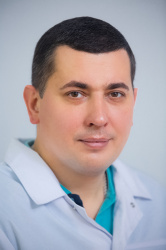 Research supervisor:Shiryaev A. Artem, Doctor of Science, Sechenov University3.02 Clinical medicine, OncologyUrologyResearch supervisor:Shiryaev A. Artem, Doctor of Science, Sechenov UniversitySupervisor’s research interests: Treatment of patients using fluorescent diagnostic techniques and photodynamic therapy. Carrying out operations under ultrasound and fluoroscopy control.Research supervisor:Shiryaev A. Artem, Doctor of Science, Sechenov UniversityResearch highlights:A method for determining a tumor using a photosensitive substance (photosensitizer), laser irradiation and equipment that records the fluorescent image and concentration of the photosensitizer. Treatment of a tumor using photodynamic therapy, which causes necrosis and apoptosis of tumor cells.Research supervisor:Shiryaev A. Artem, Doctor of Science, Sechenov UniversitySupervisor’s main publications: Artem Shiryaev, Polina Alekseeva, Kanamat Efendiev, Dmitry Yakovlev, Arkadii Moskalev, Elizaveta Kozlikina, Pavel Kharnas, Igor Reshetov, Vladimir Levkin, Victor Loshchenov, “Investigated spectral-fluorescent properties of endogenous porphyrins of the wild boar hepatobiliary system optimize the diagnostics and treatment of cholangiocarcinoma with FD and PDT,” Opt. Eng. 59(6), 061615 (2020), doi: 10.1117/1.OE.59.6.061615Shiryaev AA, Musaev GK, Levkin VV, Reshetov IV, Loshchenov MV, Alekseeva PM, Volkov VV, Linkov KG, Makarov VI, Shchekoturov IO, Borodkin AV, Loschenov VB. Combined treatment of nonresectable cholangiocarcinoma complicated by obstructive jaundice. Photodiagnosis Photodyn Ther. 2019 Jun;26:218-223. doi: 10.1016/j.pdpdt.2019.04.006. Epub 2019 Apr 6. PMID: 30965145.Gilyadova, A.; Ishchenko, A.; Shiryaev, A.; Alekseeva, P.; Efendiev, K.; Karpova, R.; Loshchenov, M.; Loschenov, V.; Reshetov, I. Phototheranostics of Cervical Neoplasms with Chlorin e6 Photosensitizer. Cancers 2022, 14, 211. https://doi.org/10.3390/cancers14010211Kozlikina, Elizaveta I., Daria V. Pominova, Anastasia V. Ryabova, Kanamat T. Efendiev, Aleksei S. Skobeltsin, Natalia S. Rudenko, Olga G. Kulik, Evgeniya I. Muhametzyanova, Dzina D. Karal-ogly, Gleb A. Zhemerikin, Dmitry V. Bulgin, Artem A. Shiryaev, Igor V. Reshetov, and Victor B. Loschenov. 2021. "Spectroscopic Measurement of Methylene Blue Distribution in Organs and Tissues of Hamadryas Baboons during Oral Administration" Photonics 8, no. 8: 294. https://doi.org/10.3390/photonics8080294Shiryaev, A. A., Efendiev, K. T., Kornev, D. O., Samoylova, S. I., Fatyanova, A. S., Karpova, R. V., ... & Loschenov, V. B. (2021). Photodynamic therapy of classic Kaposi's sarcoma with video-fluorescence control. Photodiagnosis and photodynamic therapy, 35, 102378Research supervisor:Shiryaev A. Artem, Doctor of Science, Sechenov UniversityResults of intellectual activity: 5 patents 1. Loschenov Viktor Borisovich, Grachev Pavel Vyacheslavovich, Farrakhova Dina Salimovna, Borodkin Alexander Viktorovich Maklygina Yulia Sergeevna Shiryaev Artem Anatolyevich Utility model patent RU203175U1 (2020) Video fluorescent device for analyzing the interstitial distribution of photosensitizers in the far red and near infrared ranges of malignancies s neoplasms of the head and neck ( PATENT)2. Volkova A.I., Vorozhtsov G.N., Kalia O.L., Loschenov V.B., Musaev G.Kh., Raiva I.P., Ryabova A.V., Kharnas S.S., Shiryaev A.A. Patent No. 2481797 - Method for sclerotherapy of true cysts of parenchymal organs (PATENT)3. 2021133869\14(071614) Gilyadova A.V., Shiryaev A.A. , Reshetov I.V. Alekseeva P.M., Effendiev K.T., Loschenov V.B. A method of photodynamic therapy of neoplasms of the cervix and vulva under the control of joint video and spectral fluorescent diagnostics using chlorine photosensitizers. (PATENT).4. Yakovlev Dmitry Vladimirovich Farrakhova Dina Salimovna Grachev Pavel Vyacheslavovich Efendiev Kanamat Tembotovich Loschenov Viktor Borisovich Loschenov Maxim Viktorovich Shiryaev Artem Anatolyevich Reshetov Igor Vladimirovich Zhemerikin Gleb Aleksandrovich Patent for invention RU2767264C1 Method of intraductal phototheranostics of cholangiocel lular cancer (PATENT)5. Efendiev Kanamat Tembotovich, Alekseeva Polina Mikhailovna, Shiryaev Artem Anatolyevich, Loschenov Viktor Borisovich Patent for invention (19)RU(11)2021 127 035 (13) – Device for photodynamic therapy with the possibility of simultaneous spectral-fluorescent control of photobleaching of a photosensitizer. (PATENT)